东南大学120周年校庆演讲比赛暨第十二届英语演讲竞赛章程一、竞赛目的为了献礼学校120周年校庆，丰富广大同学的课余生活，加强英语的学习和交流，提高同学们学习英语的积极性，提升课余生活的品位性、给广大东南大学的学生提供一个展现自我，提升自我的机会和舞台，学校举办“东南大学第十二届英语演讲竞赛”。英语作为一个大学生必备的素质之一，其重要性不言而喻。在二十一世纪的今天，各类用人单位对大学生英语公共演讲的才能的要求越来越高。我们希望通过本次活动，让同学们尽早认识到英语公共演讲的重要性，增强对英语口语训练的积极性。 二、参赛对象学生自愿报名参加，也可由英语教师推荐参加，经过初赛、复赛、决赛，最终通过决赛评选出一、二、三等奖。获奖选手有机会代表东南大学参加2022年度“外研社杯”全国大学生英语演讲大赛和“21世纪杯”全国英语演讲大赛。三、竞赛内容及评分规则1. 初赛、复赛形式：3分钟命题演讲（注：题目为2022年中国日报社“21世纪杯”全国大学生英语演讲比赛题目“From zero-sum game to a win-win situation”，要求：内容积极向上，符合当代大学生的风采，而且必须是参赛选手的原创演讲稿）。初赛以录像的形式进行。如果初赛选拔后入围选手较多，将会进行复赛，复赛形式同初赛（复赛可以用初赛的演讲稿）。决赛前组委会将对入围选手进行赛前培训（具体时间地点另行通知）。总分100分，其中语音语调10分，英语专项能力20分（语法10分和用词10分等），表现力40分（包括表情10分，手势10分，说话的抑扬顿挫10分，时间把握10分），演讲内容30分（逻辑组织10分，论证清晰、论据有理、论点明确20分）。	2. 决赛形式：每位选手首先进行3-4分钟的命题演讲（题目暂定与校庆主题相关）；再进行即兴抽题演讲，赛题保密，选手上场前10分钟抽题，演讲时间为2分钟；最后回答评委就命题演讲和即兴演讲内容提问（决赛前组委会将对入围选手再次进行赛前培训，具体时间地点另行通知）。总分100+20分，其中语音语调10分，英语专项能力20分（语法10分和用词10分等），表现力40分（包括表情10分，手势10分，说话的抑扬顿挫10分，时间把握10分），演讲内容30分（逻辑组织10分，论证清晰、论据有理、论点明确20分）。即兴演讲附加分10分；回答问题附加分10分。四、竞赛组织管理本竞赛项目由东南大学外国语学院课外实践指导中心负责竞赛组织工作，由东南大学外国语学院负责竞赛管理。五、竞赛安排（参赛对象为研究生）1. 竞赛时间安排：1）3月8日--3月23日参赛选手自行在21世纪活动官方网站上个人报名：可直接扫描下方二维码，注册成功后，在“个人中心”选择“‘21世纪杯’英语演讲”页面，点击“我要报名”，准确填写并提交个人信息。(说明：研究生选择青年组)

扫码报名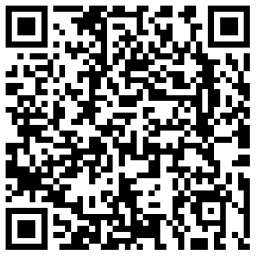 2）3月8日--3月23日选手自行拍摄视频并必须提交作品至两个终端：①email：h374078529@126.com
②21世纪活动官方网站
上传时间：报名完成后，请按提示，在截止日期内上传个人演讲作品。截止日期后无法上传作品，将视为自动放弃参赛资格。
上传要求：选手根据比赛已备演讲主题自拟题目，完成一篇500词左右的演讲稿，并模拟现场演讲进行录像，视频长度3分钟。选手在演讲过程中请勿透露本人真实姓名、学校等有可能影响评委评判的个人信息。请勿上传与参选内容无关的文字、图片或音视频等文件。视频具体要求：   a)视频格式：MP4、FLV，时长：3分钟。   b)视频画面：单色背景、选手站立出镜（半身、全身）、无镜头切换、无字幕、PPT等视觉辅助手段。   c)音频要求：无背景音乐（或噪音）、演讲选手声音清晰可辨认，不可用配音。3）作品审核：审核周期：个人演讲作品上传成功后的15日内。
审核标准：1）符合作品上传要求；2）演讲作品为原创作品，演讲稿和演讲录像的作者须一致；3）无违反国家政策、触犯法律法规的词汇与表述。
审核结果：审核结果可在“个人中心”查看。如上传作品不符合要求，项目组将通过短信及系统消息通知选手，请按提示修改作品并在7日内重新上传。4）2022年4月上旬复赛（根据初赛参赛人数确定是否复赛。复赛依旧提交参赛视频，无需现场比赛）。5）2022年4月中旬决赛（决赛根据学校开学后防控的要求，制定具体参赛形式，届时通知）2.竞赛地点： 以线上视频为主，如有现场比赛，地点为九龙湖校区外国语学院报告厅。六、竞赛奖励竞赛评委组依据竞赛规则在决赛中评选出校级一、二、三等奖，总获奖比率为参赛人数的18%，其中一等奖为3%，二等奖为6%，三等奖为9%，获奖同学将获得相应的课外研学学分（见《东南大学课外研学学分认定办法》）和学校的竞赛单项奖奖励金（见《东南大学大学生手册》）。七、竞赛组委会主  任：陈美华副主任：沈孝兵 张晓坚 胡永辉成  员：秦艺洢 朱丽田  郭锋萍  凌建辉组委会地点： 九龙湖李文正图书馆410室联  系  人： 凌建辉组委会电话：13776624685Email： h374078529@126.com东南大学英语竞赛组委会2022年3月8日